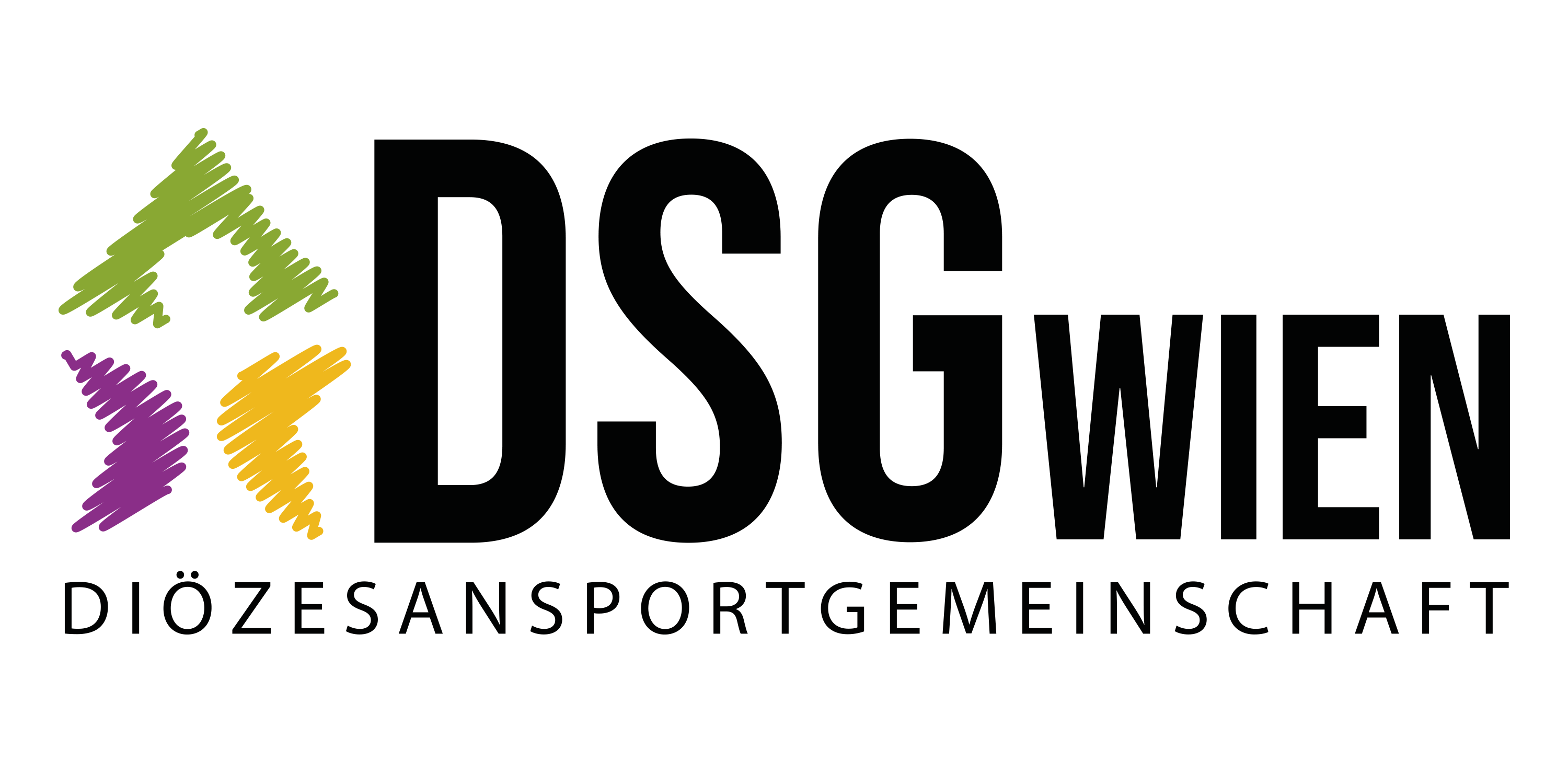 Wintersportwochen ArlbergLiebe Arlberg „Skifans“!Wir planen in der Wintersaison 2022/23 wieder in der Ski Akademie St. Christoph am Arlberg Wintersportwochen, obwohl, derzeit für die Durchführung dieser, auf Grund von Covid-19, keine Sicherheit gegeben ist. Die genauen Termine und Aufenthaltskosten siehe unten. Mit freunlichen GrüßenBrigitte Novak und Hans GärtnerReservierung – Wintersportwoche(n)Termin:   Woche-Nr: Vor- und Zuname: 									Geb. Datum:Adresse:E-Mail: 									    Mobil-Nr:Vor- und Zuname: 									Geb. Datum:Adresse:E-Mail: 									    Mobil-Nr:Vor- und Zuname: 									Geb. Datum:Adresse:E-Mail: 									    Mobil-Nr:Vor- und Zuname: 									Geb. Datum:Adresse:E-Mail: 									    Mobil-Nr:KONTAKT:  DSG-Sekretariat, T: +431515523301, E-Mail: ka.dsg@edw.or.at, www.dsg.wien 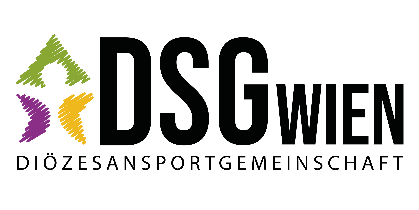 Wintersportwochen ArlbergT E R M I N E  2022/23Woche 1	Mo. 26.12.2022 – So. 01.01.2023 – Weihnachtsferien (6 Nächte)Vollpension:	ab € 1094,00Jugendliche:	ab € 695,00 (bis 31.Dez.2022 Jahrgang 2007 und jünger)Kinder:	ab € 587,00 (bis 31.Dez.2022 Jahrgang 2017 und jünger)Anmeldungen ab sofort, Anzahlung pro Person in der Höhe von € 500,00 bis 23.09.2022ENDE DER KOSTENLOSEN STORNIERUNG: 26.09.2022Woche 2	So. 01.01.2023 – Fr. 06.01.2023 – Weihnachtsferien (5 Nächte)Vollpension:	ab € 915,00Jugendliche:	ab € 580,00 (bis Jahrgang 2008 und jünger)Kinder:	ab € 490,00 (bis Jahrgang 2018 und jünger)Anmeldungen ab sofort, Anzahlung pro Person in der Höhe von € 400,00 bis 23.09.2022ENDE DER KOSTENLOSEN STORNIERUNG: 26.09.2022Woche 3	So. 05.02.2023 – Sa. 11.02.2023 (6 Nächte)Vollpension:	ab € 1094,00Jugendliche:	ab € 695,00 (bis 31.Dez.2022 Jahrgang 2008 und jünger)Kinder:	ab € 587,00 (bis 31.Dez.2022 Jahrgang 2018 und jünger)Anmeldungen ab sofort, Anzahlung pro Person in der Höhe von € 500,00 bis 31.10.2022ENDE DER KOSTENLOSEN STORNIERUNG: 05.11.2022Woche 4	So.19.03.2023 – Sa.25.03.2023 (6 Nächte)Vollpension:	ab € 1094,00Anmeldungen ab sofort, Anzahlung pro Person in der Höhe von € 400,00 bis 15.12.2022ENDE DER KOSTENLOSEN STORNIERUNG: 19.12.2022IBAN: AT 85 2011 1000 0420 4166, BIC: GIBAATWWXXXlautend auf Diözesansportgemeinschaft Wien